Дорогие друзья!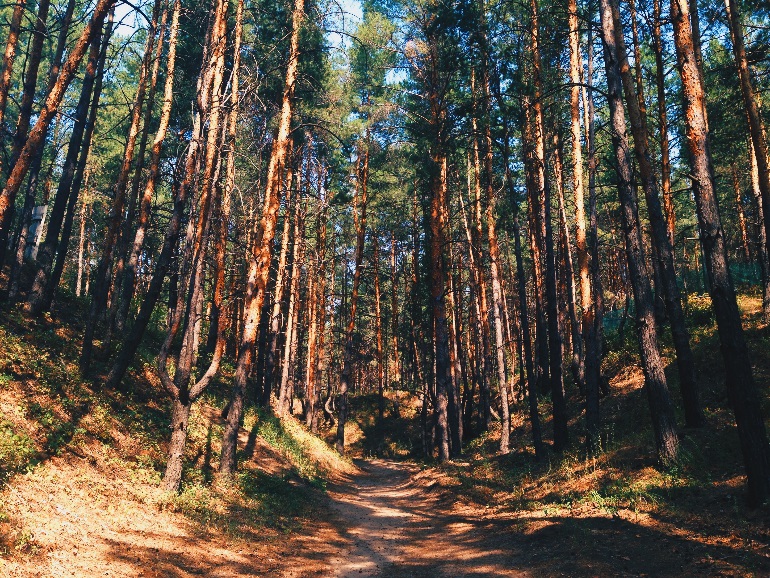 Приглашаем Вас принять участие в фотовыставке«Взгляд через объектив. 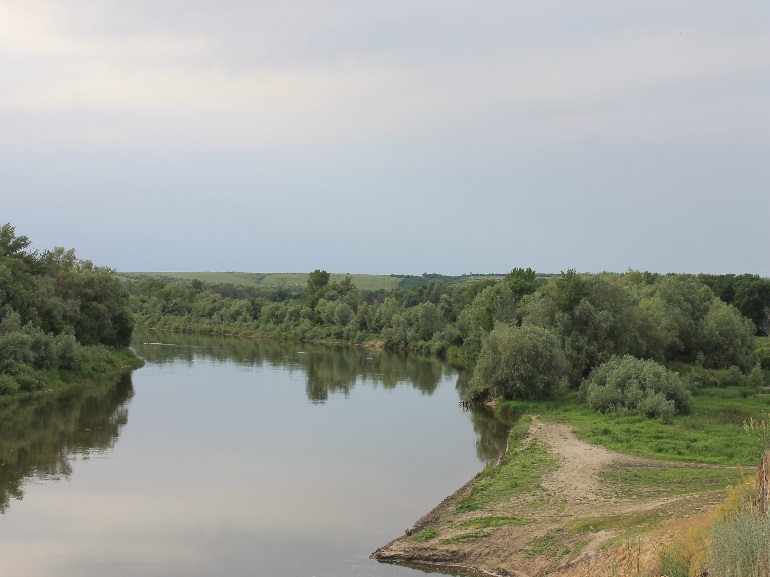 Родина моя»формат фото А4,подпись автора и название на тыльной стороне работы,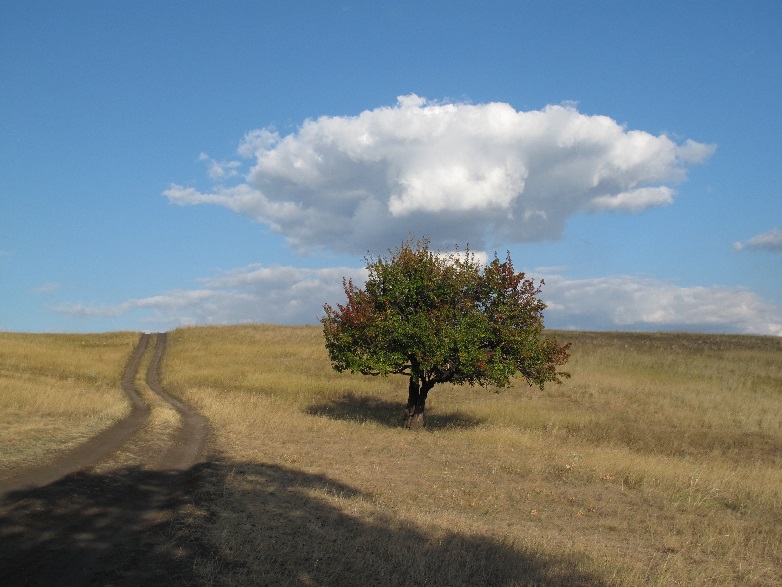 материалы конкурса в бумажном и электронном виде принимает классный руководитель или ответственный и сдают в кабинет 1.6, срок 5-10 апреля 2017 года.